Förbättringsområden:					Åtgärdsplan: 	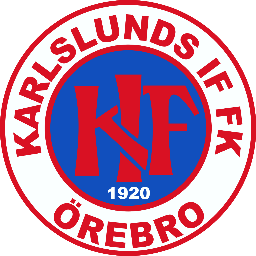 1. 	____________________________________________________________       ________________________________________________________________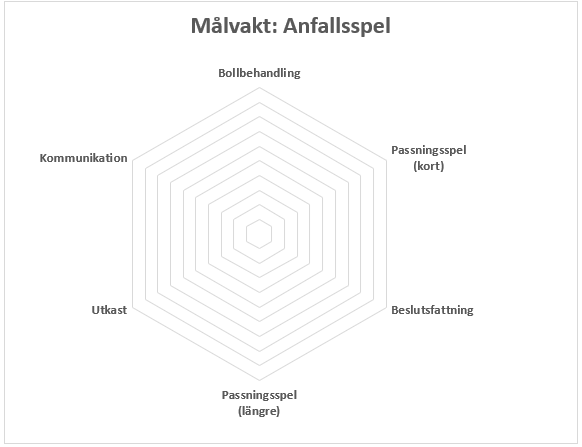 2. ____________________________________________________________        ________________________________________________________________3.____________________________________________________________        ________________________________________________________________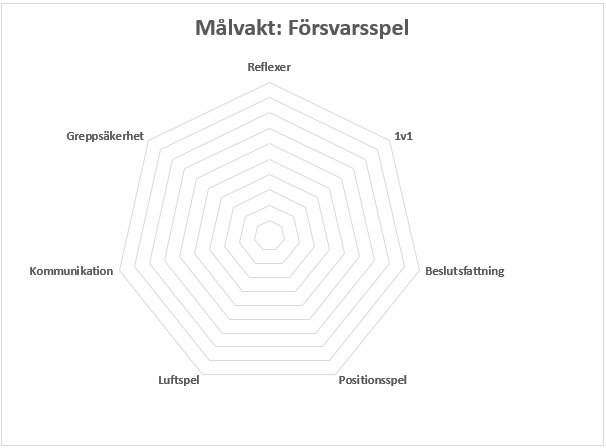 